ŚRODA 06.05.2020TEMAT DNIA:  Z wizytą w skansenie ( Rozwijanie myślenia i mowy, aktywność muzyczna)I ZAJĘCIE Poznajemy historię i kulturę swojej miejscowości (swojego regionu) –– rozmowa z dziećmi  (karta pracy)Zadania edukacyjne – rozbudzanie zainteresowań historią i sztuką ludową swojej miejscowości i swojego regionu  1.Zapoznanie z legendą związaną z powstaniem herbu miasta 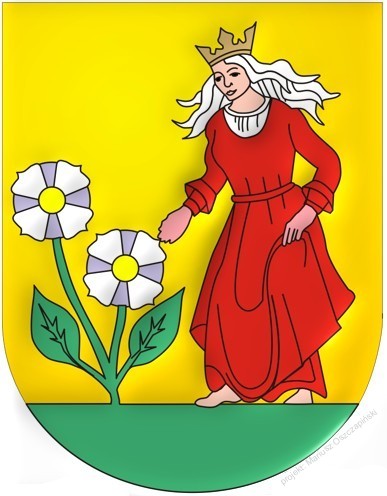 Opis herbuW polu złotym na murawie zielonej panna w sukni czerwonej w koronie złotej z rozpuszczonymi włosami białymi i takimiż bucikami stojąca nad kwitnącym krzewem ziemniaczanym o dwóch kwiatach białych centkowanych fioletowo na łodygach zielonych z takimiż dwoma liśćmi.            Herb odwołuje się przede wszystkim do tradycji, przypomina o odległych początkach tej miejscowości, a także o bogactwie tych ziem (Mońki są stolicą zagłębia ziemniaczanego) oraz o etymologii nazwy. Zgodnie więc z tradycjami miast polskich  proponowany herb Moniek nawiązuje do herbu założycieli tej miejscowości zarówno barwami (złoto i czerwień) jak i postacią ukoronowanej panny. W herbie panna pochyla się nad kwitnącym krzewem ziemniaczanym. Ziemniaki przywieziono do Polski co prawda później, bo za czasów Jana III Sobieskiego, ale herb jest symbolem i ma nawiązywać  do tradycji . Symbolika barw heraldycznych w herbie: złoto - szlachetność, życzliwość, otucha, srebro (biel) - pokora, uczciwość, czystość, czerwień - waleczność i odwaga, błękit - piękność, wzniosłość, pochwała, zieleń - miłość, honor, wiosna, purpura (fiolet) - hojność, dostatek, mądrość. Podlaski strój regionalny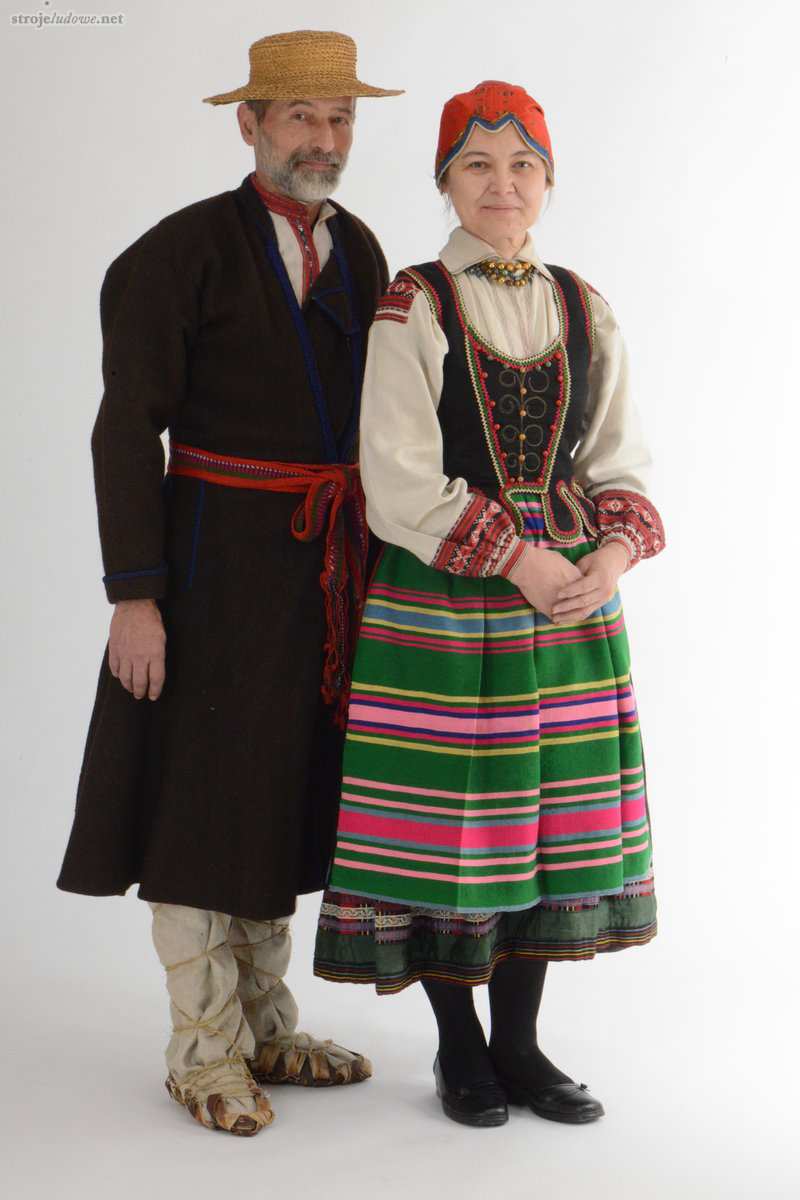  Zawody wykonywane dawniej w regionie.  Dawniej powszechnie uprawiane zawody na Podlasiu to:- kowalstwo, - garncarstwo, - tkactwo, - łyżkarstwo,- wytwórstwo dywanów  Podlaskie muzeum kultury ludowej  w linku:http://www.skansen.bialystok.plFilmy o dawnych zawodach : (Młynarz) https://www.youtube.com/watch?v=CZzw8FT8Hwg(tkacz) https://www.youtube.com/watch?v=DyWvsoxe6rg(garncarz) https://www.youtube.com/watch?v=e4oSaT3TAzY(kowal) https://www.youtube.com/watch?v=rsNfoNUIofADo wykonania karta pracy, cz. 5, nr 7Dziecko :- rysują swój dom z otoczeniem,- podają nazwę swojej miejscowości; określają, czy jest to miasto czy wioska,Dla chętnych do kolorowania: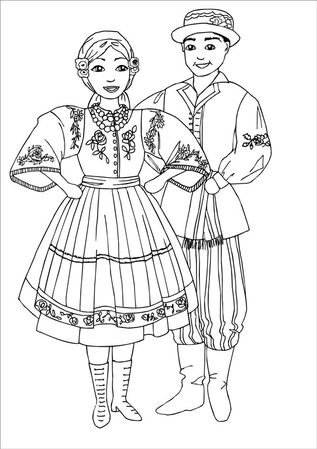 II ZAJĘCIEZajęcia umuzykalniające. Nauka piosenki Jestem Polakiem Zadania edukacyjne:- rozwijanie poczucia rytmu, słuchu muzycznego dziecka oraz pamięci oraz uczuć patriotycznychLink do piosenki :https://www.youtube.com/watch?v=plug6OIrxRMTEKST PIOSENKIRef. Jesteśmy Polką i Polakiem
Dziewczynką fajna i chłopakiem
Kochamy Polskę z całych sił
Chcemy byś również kochał ja i ty
I tyI Ciuchcia na dworcu czeka
Dziś wszystkie dzieci pojada nią by poznać kraj
Ciuchcia pomknie daleko
I przygód wiele na pewno w drodze spotka nas

Ref. Jesteśmy Polką i Polakiem……

II  Pierwsze jest Zakopane
Miejsce wspaniała
Gdzie góry i górale są
Kraków to miasto stare
W nim piękny Wawel
Obok Wawelu mieszkał smok

Ref. Jesteśmy Polką i Polakiem……..

III Teraz to już Warszawa
To ważna sprawa
Bo tu stolica Polski jest
Wisła, Pałac Kultury, Królewski Zamek
I wiele innych, pięknych miejsc
Ref. Jesteśmy Polką i Polakiem………………..

IV Toruń z daleka pachnie
Bo słodki zapach pierników kusi mocno nas
Podróż skończymy w Gdański
Stąd szarym morzem można wyruszyć dalej w świat
Ref. Jesteśmy Polką i Polakiem……………..
Praca dodatkowa:Wykonanie  wiatraczka  techniką origami, mocowanie go na patyczku. Dmuchanie na wiatraczki tak, aby się obracały.Sposób wykonania w filmie:https://www.youtube.com/watch?v=xuz9EwXiu-o